Global Mergers among Digital, Tech Firms More than DoubleThere were 204 global mergers and acquisitions among digital shops, ad tech firms and analytics companies in the first half of 2016, valued at around $6.8 billion, R3 reports. In the same period last year, there were 85 deals totaling $2.1 billion.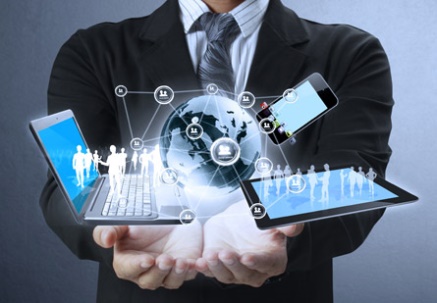 Advertising Age 8/10/16 http://adage.com/article/agency-news/digital-properties-dominated-mergers-acquisitions/305397/